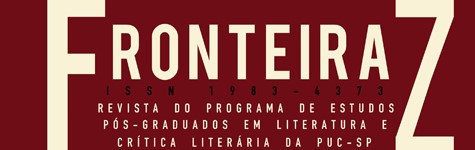 Parte inferior do formulárion. 26 (2021): Poéticas do corpo /EntrevistaEnsino e Críticacompartilhar o corpo que lêAutoresJoão Tiago LimaUniversidade de ÉvoraDOI: https://doi.org/10.23925/1983-4373.2021i26vm4Palavras-chave: filosofia, esporte, arte, ensino, leituraResumoEntrevista com João Tiago Lima, especialista em esporte e filosofia da Universidade de Évora, que nos convida a pensar como o artista, assim como o esportista, “entrega seu corpo”, conforme a expressão de Merleau-Ponty sobre o pintor. Nesse bloco, o filósofo discute a importância da leitura no processo de ensino de filosofia e literatura.Edição: Ana Paula Rodrigues da Silva, Thiago Fonseca (TV-PUC)
Música: PIPA estúdioDownloadsNão há dados estatísticos.MetricsNo metrics found.No metrics available. - 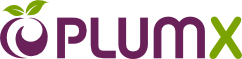 see detailsBiografia do AutorJoão Tiago Lima, Universidade de ÉvoraProfessor auxiliar com agregação no Departamento de Filosofia da Universidade de Évora (Portugal) e pesquisador no Centro de Investigação de Ciência Política (CICP).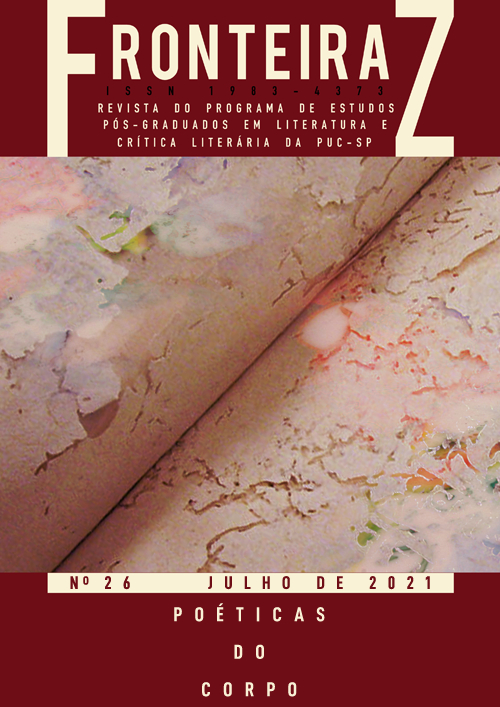 Downloads vídeoPublicado2021-07-08Como CitarLima, J. T. (2021). Ensino e Crítica: compartilhar o corpo que lê. FronteiraZ. Revista Do Programa De Estudos Pós-Graduados Em Literatura E Crítica Literária, (26). https://doi.org/10.23925/1983-4373.2021i26vm4Fomatos de CitaçãoEdiçãon. 26 (2021): Poéticas do corpoSeçãoEntrevistaLicençaCopyright (c) 2021 FronteiraZ. Revista do Programa de Estudos Pós-Graduados em Literatura e Crítica Literária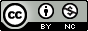 Este trabalho está licenciado sob uma licença Creative Commons Attribution-NonCommercial 4.0 International License.Copyright (c) 2020 FronteiraZ. Revista do Programa de Estudos Pós-Graduados em Literatura e Crítica Literária
Este trabalho está licenciado sob uma licença Creative Commons Attribution 4.0 International License.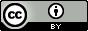 0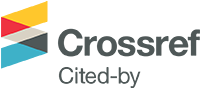 0
0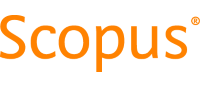 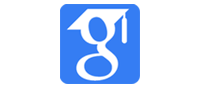 
0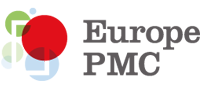 Enviar SubmissãoEnviar SubmissãoPalavras-chaveClarice LispectorLiteraturaPoesiaAlteridadeEscritacríticaliteraturaNarrativaalteridadepoesiaPsicanáliseMemóriaModernismomemóriaJosé de AlencararteCorpoCríticaperformance     Indexadores: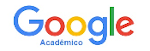 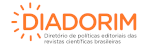 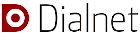 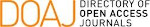 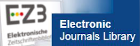 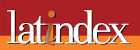 IdiomaEnglishEspañol (España)Português (Brasil)NotíciasFronteiraz 30outubro 19, 2022Expansões do literário no campo das artes: teatralidades e escalasPrazo para submissão de artigos: até 10 de março de 2023CHAMADA PRORROGADA - Fronteiraz 29junho 13, 2022Semana de Arte Moderna no Brasil: 100 anos e uma história ainda em processoNOVO PRAZO para submissão de artigos: até 10 de julho de 2022.FronteiraZ. Revista do Programa de Estudos Pós-Graduados em Literatura e Crítica Literária, São Paulo - SP, Brasil, e-ISSN 1983-4373. Este obra está licenciada com uma Licença Creative Commons Atribuição 4.0 Internacional.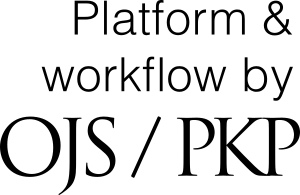 